Figure S3 Effect of the number of model predictors on the model strength for a randomly selected sample of lunar days. Each bar represents the mean R2 value (+95% CI) for 100 runs of the model y = a + xcosine2θ, where y = number of fish caught and θ is the angular equivalent of lunar day. Models were run on a randomly-selected sample of 50,000 lunar days from 1 to 29 (on which a simulated fish was “caught”).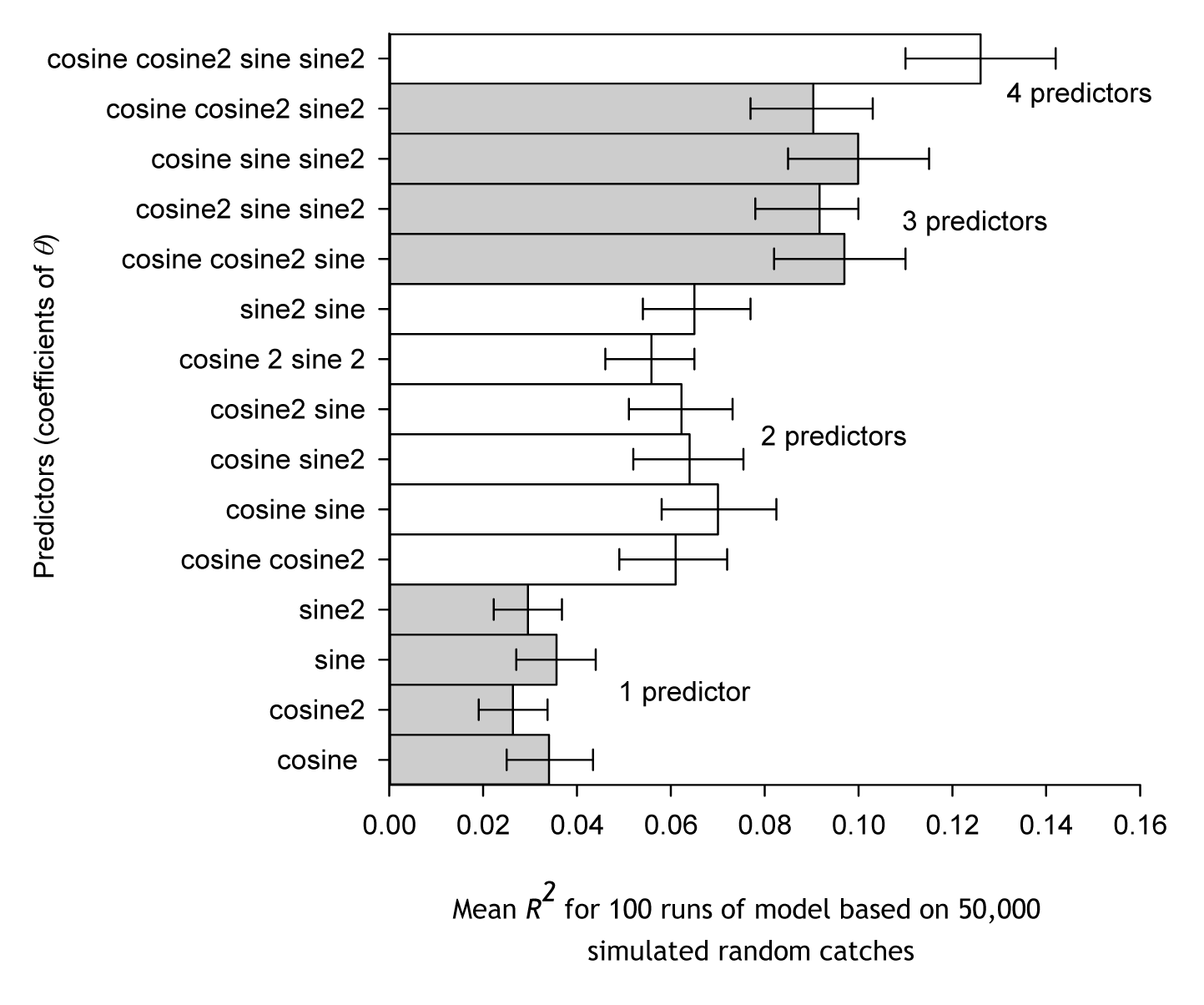 